   Na faktuře vždy uveďte				   číslo této objednávky 				Objednávka č. : 59/1/21/1076                    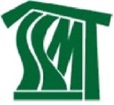  Dodavatel: IČO: 48200417 , DIČ: CZ48200417 Popis objednávky : Dodávka 3 kusů chodítek Stabilo 2M s elektrickým zdvihem, cena dle předložené CNBarva koženky: N8 modrá, Z3 zelená,Z02 žlutá Předmět objednávky 				              	  	Množství     Jednotka   Cena za jedn.      	Předp.cena (Kč)Termín dodání :		21. 12. 2021 Datum schválení: 	9. 11. 2021Číslo smlouvy: 		Objednavatel: 		Sociální služby města Třince, příspěvková organizaceIČO:			 00600954	DIČ :			Nejsme plátci DPH		      	Adresa dodání:       	Sociální služby města Třince, příspěvková organizace, Habrova 302, 739 61 Třinec-Dolní Líštná_________________________________________________________________________________Schválil:     Mgr. Pavel Pezda, MBA           ředitel SSMT        Datum: 9. 11. 2021                          Podpis: …………………………………_________________________________________________________________________________________Na faktuře uvádějte u firmy, zda se jedná o fyzickou nebo právnickou osobu a Vaše IČO!P o ž a d u j e m e    1 4 - t i     d e n n í     l h ů t u      s p l a t n o s t i !Mediset-Chironax s.r.o.Lidická tř. 566370 01  České Budějovice1.Chodítko stabilo 2M1.Chodítko stabilo 2M1.Chodítko stabilo 2M1.Chodítko stabilo 2M3ks26 989,0580 967,152.Úprava - snížený podvozek2.Úprava - snížený podvozek2.Úprava - snížený podvozek2.Úprava - snížený podvozek3ks2 420,007 260,003.Doprava3.Doprava3.Doprava3.Doprava3ks379,941 139,82CelkemCelkemCelkemCelkem89 366,9789 366,97Převezme:, tel: 558 993 714, tel: 558 993 714, tel: 558 993 714, tel: 558 993 714, tel: 558 993 714e-mail: e-mail: e-mail: e-mail: e-mail:  Dne:			9. 11. 2021Vystavil: objednavatele:Ing. Tomáš KovalovskýIng. Tomáš KovalovskýIng. Tomáš KovalovskýIng. Tomáš KovalovskýIng. Tomáš Kovalovský